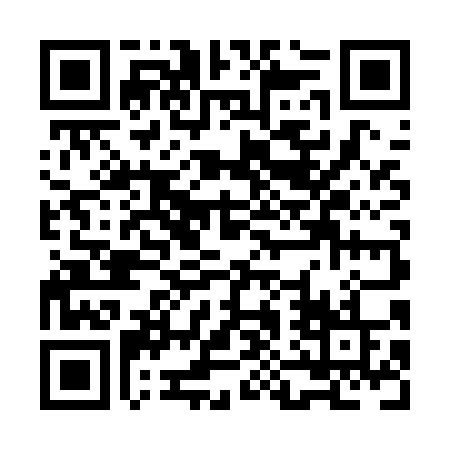 Prayer times for Village of Queen Charlotte, British Columbia, CanadaWed 1 May 2024 - Fri 31 May 2024High Latitude Method: Angle Based RulePrayer Calculation Method: Islamic Society of North AmericaAsar Calculation Method: HanafiPrayer times provided by https://www.salahtimes.comDateDayFajrSunriseDhuhrAsrMaghribIsha1Wed4:076:131:456:559:1911:262Thu4:036:111:456:569:2111:293Fri4:006:091:456:579:2211:324Sat3:576:071:456:589:2411:355Sun3:556:051:456:599:2611:366Mon3:546:031:457:009:2811:377Tue3:536:011:457:019:2911:378Wed3:526:001:457:029:3111:389Thu3:525:581:457:039:3311:3910Fri3:515:561:457:049:3411:4011Sat3:505:541:457:059:3611:4112Sun3:495:531:457:069:3811:4113Mon3:485:511:457:079:3911:4214Tue3:475:491:457:089:4111:4315Wed3:465:481:457:099:4311:4416Thu3:465:461:457:109:4411:4517Fri3:455:451:457:119:4611:4618Sat3:445:431:457:129:4711:4619Sun3:445:421:457:139:4911:4720Mon3:435:401:457:149:5011:4821Tue3:425:391:457:159:5211:4922Wed3:425:381:457:169:5311:4923Thu3:415:361:457:169:5511:5024Fri3:405:351:457:179:5611:5125Sat3:405:341:457:189:5811:5226Sun3:395:331:467:199:5911:5227Mon3:395:321:467:2010:0011:5328Tue3:385:311:467:2010:0211:5429Wed3:385:301:467:2110:0311:5530Thu3:375:291:467:2210:0411:5531Fri3:375:281:467:2310:0511:56